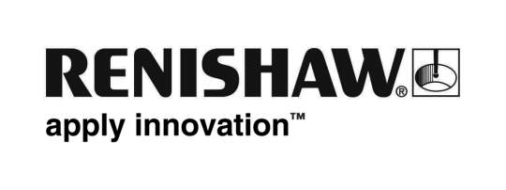 Renishaw 發表新款 XM-60 多光束校正儀全球計量學專家 Renishaw 將於 2017 年 EMO 漢諾威工具機大展 (EMO Hannover 2017) 展示全新 XM-60 多光束校正儀。XM-60 只需一次設定便能順著線性軸的任何方向，量測所有六個自由度。相較於傳統雷射量測技術，XM-60 的操作更為簡易省時。XM-60 將在德國 2017 年 EMO 漢諾威工具機大展 (9 月 18 日至 23 日) 的 Renishaw 攤位 (第 6 館，攤位 B46) 正式亮相。隨著市場對元件的公差需求日益嚴謹，製造商需考量工具機在生產零件時造成的所有誤差源：包括角度誤差、線性及真直度誤差。XM-60 只需一次設定便能擷取各項誤差。XM-60 多光束校正儀專為工具機市場所設計，可搭配 Renishaw 的校正產品線，包括 XL-80 雷射系統、XR20-W 旋轉軸校正儀、QC20-W 無線循圓測試儀等。XM-60 使用 XC-80 環境補償器來修正環境條件。XM-60 多光束校正儀提供高度精確的雷射系統，內含專利光學側轉角量測和光纖啟動系統的獨特技術。輕巧的發射端遠離雷射裝置，可降低量測點的熱效應。可直接安裝到工具機側邊上下倒置，甚至是安裝到工具機背面，尤其適用在難以觸及的工具機區域。降低量測不確定性對於所有使用者來說都非常重要。Renishaw XM-60 的設計能夠直接量測工具機誤差，降低不準確性 (其可能是因為在有些量測技術替代方案中所使用的複雜數學計算所造成)。使用現有的 XL-80 量測用零件程式，即可直接量測，輕鬆快速比較工具機調整前、後的結果。接收器以無線操作並由充電電池供電，避免在機器移動時遭連接線絆倒，而造成量測不準確或雷射光束中斷。 每一台 XM-60 多光束校正儀都可依據國際標準追溯效能，而且每一台裝置也會在出貨前先經過認證，確保系統日復一日在生產現場皆能夠提供必要的精度，讓使用者更具信心。XM-60 多光束校正儀連同堅固的 Peli™ 系統箱銷售，Peli 系統箱亦可收納配件和 XC-80 補償器套件。系統箱的設計確保可安全存放並且運輸雷射系統，而且在許多應用中，雷射單元可在量測期間放在箱中，設定更加簡便。選配的夾具套件便於將 XM-60 安裝到機台，裝在手提箱中便於運輸。關於 Renishaw 校正產品及效能監控產品，詳細資訊請造訪網站：www.renishaw.com.tw/xm60。- 完 -